Stukje om in kerkblad te plaatsen:Op [datum] is er een ingelaste collecte voor het werk van ZOA. ZOA werkt op de moeilijkste plekken, in crisisgebieden. Door aanhoudend tekort aan regenval is er grote droogte ontstaan in grote delen van Afrika. De droogte is een ramp: naast de dreigende hongersnood is er ook veel te weinig schoon water. 
Snelle hulp is van levensbelang, daarom start ZOA direct een noodhulpactie. Onder andere in Sudan, Ethiopië en Nigeria is hulp hard nodig. Helpt u mee?  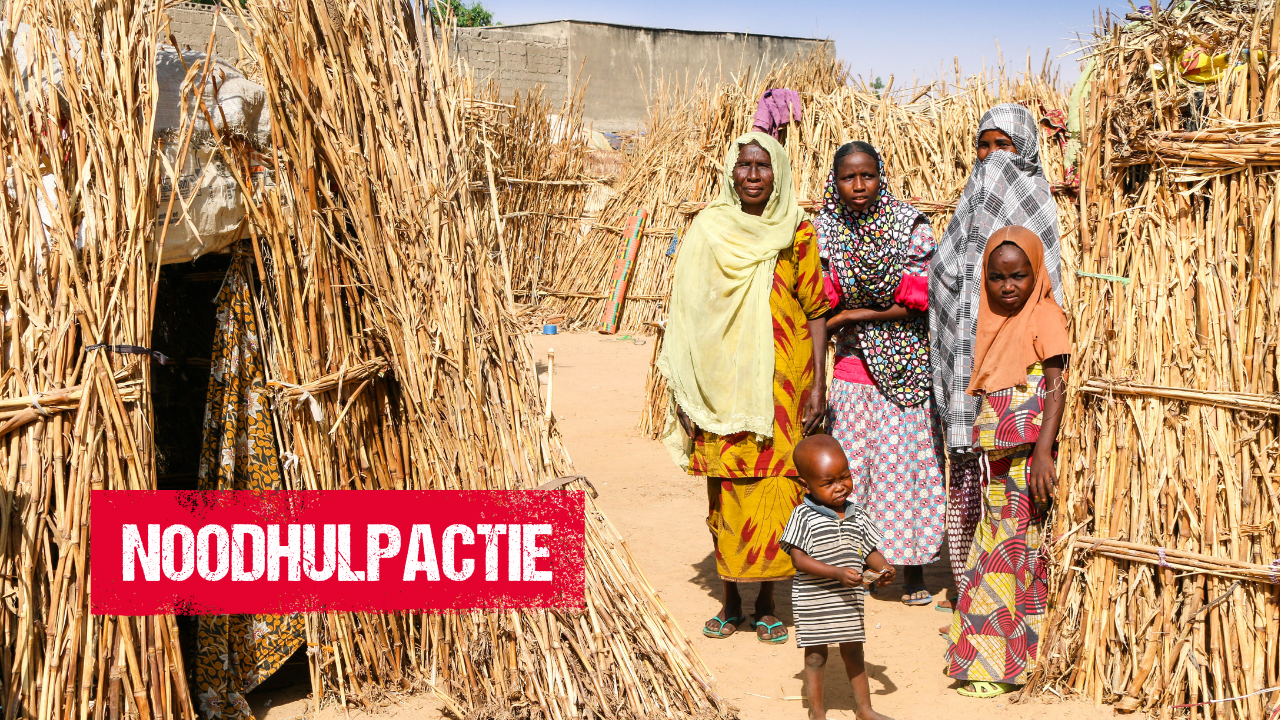 